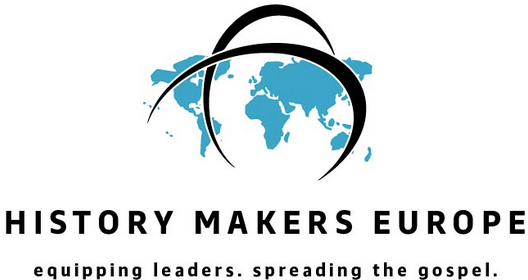 Te rugăm să completezi acest formular dacă dorești o bursă suplimentară. Nu garantăm că vei obține o bursă dar vom căuta mijloacele necesare pentru a-ţi facilita participarea. De asemeni, s-ar putea să putem acoperi numai o parte din bursa solicitată. EligibilitatePentru a beneficia de o bursă trebuie să:Ai vârsta între 18-40 aniLocuieşti în RomâniaFii implicat într-o formă de conducereFormularDetalii personaleDetalii personaleNume completGen:Masculin  /  Feminin  (subliniază)Data naşterii:Adresa poştală:Biserica frecventatăRol în lucrareContact personalEmail:                                                                     Tel.:Contact pastorEmail:                                                                     Tel.:MărturieMărturieMărturieMărturieMărturieDescrie pe scurt motivele pentru care ai nevoie de o bursă:Descrie pe scurt motivele pentru care ai nevoie de o bursă:Descrie pe scurt motivele pentru care ai nevoie de o bursă:Descrie pe scurt motivele pentru care ai nevoie de o bursă:Descrie pe scurt motivele pentru care ai nevoie de o bursă:SumaSumaSumaSumaSumaCosturile conferinţei History Makers sunt: 1000 RONSuma pe care trebuie să o achiţi: 400 RONCosturile conferinţei History Makers sunt: 1000 RONSuma pe care trebuie să o achiţi: 400 RONCât poţi achita din cei 400 de RON?____________Cât poţi achita din cei 400 de RON?____________Cât poţi achita din cei 400 de RON?____________Prin completarea formularului afirmi că datele introduce sunt corecte şi că ai mijloacele financiare şi mobile necesare pentru a călători şi a ajunge la locaţia conferinţei HM.Prin completarea formularului afirmi că datele introduce sunt corecte şi că ai mijloacele financiare şi mobile necesare pentru a călători şi a ajunge la locaţia conferinţei HM.Prin completarea formularului afirmi că datele introduce sunt corecte şi că ai mijloacele financiare şi mobile necesare pentru a călători şi a ajunge la locaţia conferinţei HM.Prin completarea formularului afirmi că datele introduce sunt corecte şi că ai mijloacele financiare şi mobile necesare pentru a călători şi a ajunge la locaţia conferinţei HM.Prin completarea formularului afirmi că datele introduce sunt corecte şi că ai mijloacele financiare şi mobile necesare pentru a călători şi a ajunge la locaţia conferinţei HM.Semnătura:Data: